LCIF NEWSIntroductionFirstly I would like to thank all Clubs that have donated to LCIF this Lionistic year on behalf of LCIF but more importantly on behalf of those assisted by LCIF through various grants. 39 Clubs have donated to LCIF this Lionistic year with some making multiple donations. I am proud to be in the District where we are currently in the lead for donations to LCIF this Lionistic year. I know currently it is not easy to see on the LCIF website exactly what grants have been given but, as previously mentioned in my column, I have now taken this up at Multiple District level – I believe it is so important for everyone to easily see what grants have been given and surely the LCIF website is the best place for these to be shown.LCIF disaster grantsIn December 2016 twelve emergency grants totalling £78,000 were made addressing immediate needs for floods, hurricanes, tornados, cyclones and earthquakes around the world.LCIF Club CoordinatorsFollowing a request from Oak Brook, some Clubs have appointed LCIF Club Coordinators to help promote the work and support of LCIF. Clubs can list their Club Coordinator on MyLCI. I would ask that any Club Coordinators drop me an email (patrick.hamblin@btinternet.com) with your name and Club so I can keep in touch.Melvin Jones FellowshipsMany Clubs in District 105D have credits towards Melvin Jones Fellowships (MJFs). There is in fact over £263,000 of credits attached to the Clubs in our District. MJFs can of course be awarded not only to recognise members but also to deserving individuals in the community. These latter MJFs can also be financed through the credits. It is understood that if an MJF is required for a business this is a different plaque and has to be funded separately at a cost of US$1,000 (currently £820.00). Please contact me if your Club wishes to know its credits towards MJFs or if help is needed in making an application for a MJF.Measles & Rubella InitiativePlease continue to support the Measles & Rubella Initiative – ‘One Shot One Life’ - to prevent 400 children dying every day. I do hope that Clubs that have not contributed to LCIF this year will consider a donation to stop this unnecessary waste of life. I have given details in my previous columns but would be very pleased to give more information to any member if required. Any donations should be made via the District Treasurer marking your donation ‘LCIF Measles Appeal’. If a cheque is sent this should be payable to ‘LCI District 105D’ and endorsed on the back ‘LCIF Measles Appeal’.Presentations on LCIFAs mentioned in previous articles I would be very pleased to give presentations to any Club or Zone on LCIF to assist members in understanding its amazing record of funding for disasters, sight, youth and humanitarian needs since 1968. PDG Lion Patrick Hamblin, District 105D LCIF Coordinator (patrick.hamblin@btinternet.com)								                                                                                                                                                                                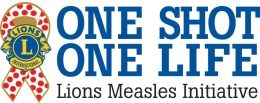 29th January 2017